ЕПИДЕМИОЛОГИЧНА ОБСТАНОВКА ЗА ОБЛАСТ ДОБРИЧ През периода са регистрирани общо 52 случая на заразни заболявания, от които: Грип и остри респираторни заболявания (ОРЗ) - 39 случая.Общата заболяемост от грип и ОРЗ за областта е 49,20 %оо на 10000 души.     Регистрирани остри респираторни заболявания (ОРЗ) по възрастови групи през периода: 1 регистриран случай на заболял от COVID-19. Заболяемост за областта за 14 дни на 100000 жители към 26.06.2023г. – 1,79 %000 при 9,62 %000 за РБългария.10 случая на въздушно-капкова инфекция -варицела, скарлатина и туберкулоза;1 случай на чревна инфекция - кампилобактериоза;1 случай на инфекция с множествен механизъм на предаване - сифилис.На територията на област Добрич през отчетния период няма регистрирани хранителни взривове.ДИРЕКЦИЯ „НАДЗОР НА ЗАРАЗНИТЕ БОЛЕСТИ”Направени проверки на обекти в лечебни заведения за болнична, извънболнична медицинска помощ - 27.Извършени са епидемиологични проучвания на регистрирани заразни болести - 13 бр.Лабораторен контрол на противоепидемичния режим в лечебни заведения за болнична и извънболнична медицинска помощ – 188 бр. проби с 6 положителни резултата: 179 бр. паразитологични проби с 6 положителни резултата и 9 бр. околна среда.През консултативния кабинет по СПИН /КАБКИС/ няма преминали лица. ДИРЕКЦИЯ „МЕДИЦИНСКИ ДЕЙНОСТИ”Извършени са общо 26 проверки, от които 4 бр. на лечебни заведения за болнична помощ, 15 бр. по Медико диагностична дейност на лечебни заведения за извънболнична помощ и 17 бр. на аптеки. Няма установени нарушения. Подготвени и изпратени документи за промяна в обстоятелствата към Изпълнителна Агенция Медицински надзор – 2 бр.Няма издадени заповеди за промяна на състава на ЛКК.Приети  и обработени  жалби – 2бр.За периода в РКМЕ са приети и обработени 153 медицински досиета, извършени са 98.справки, изготвени са 90 преписки и 74 бр. МЕД за протокола за ТП на НОИ, проверени са 120 експертни решения (ЕР).ДИРЕКЦИЯ „ОБЩЕСТВЕНО ЗДРАВЕ”Предварителен здравен контрол: 1 експертен съвет при РЗИ-Добрич. Разгледани са 12 проектни документации, издадени са 7 здравни заключения и 5 становища по процедурите на ЗООС, взето е  участие в 1 ДПК. Извършени са 9 проверки на обекти с обществено предназначение (ООП) в процедура по регистрация, включително и по предписание. Регистриран е 1 обект с обществено предназначение. Издадени са 3 предписания за предприемане на задължителни хигиенни мерки.През периода са извършени общо 180 основни проверки по текущия здравен контрол. Реализираните насочени проверки са общо 212: 97 от тях са извършени във връзка с контрола по тютюнопушенето и продажбата на алкохол; 80 – контрол върху ДДД-мероприятията; 15 – по спазване забраната за употреба на диазотен оксид; 5 – по изпълнение на предписания и заповеди; проверени са 3 лични здравни документации относно спазване изискванията на Наредба № 15/27.06.2006 г. за здравните изисквания към лицата, работещи в тях; 3 – тематични проверки на употребявани биоциди в детски и учебни заведения за съответствие с биоцидното законодателство; 9– тематични проверки за контрол на козметични продукти с предявени неправомерни претенции.Лабораторен контрол:Питейни води: физико-химичен и микробиологичен контрол – 13 бр. проби – от тях 1 проба не съответства по физико-химичен показател „нитрати“.Във връзка с провеждане на насочен здравен контрол са изследвани 4 бр. проби, от които 1 проба не съответства по физико-химичен показател „нитрати“.Минерални води: микробиологичен контрол – 4 бр. проби – съответстват на нормативните изисквания.Води за къпане: не са пробонабирани.Козметични продукти: физико-химичен контрол – 2 бр. проби – съответстват на нормативните изисквания.Биоциди и дезинфекционни разтвори: физико-химичен контрол – 12 бр. проби – от тях 1 проба не съответства на нормативните изисквания.Физични фактори на средата: не са измервани.По отношение на констатираните отклонения от здравните норми са предприети следните административно-наказателни мерки:- издадени са 6 предписания за провеждане на задължителни хигиенни мерки;- издадена е 1 заповед като мярка за административна принуда – за спиране реализацията и пренасочване на продукти със значение за здравето;- съставени са 5 акта за установени административни нарушения, 1 от които на юридическо лице.Дейности по профилактика на болестите и промоция на здравето (ПБПЗ):Проведени са 8 обучения и лекции с обхванати 123 лица в учебни заведения на територията на гр. Добрич, гр. Шабла и с. Овчарово, при провеждането, на които са предоставени 40 бр. здравно-образователни материали. Оказани 5 методични дейности на 8 лица (педагози и медицински специалисти).Разполагане на детектори в помещения на жилищни сгради в област Добрич за проучване на обемна активност на радон през 2023 г., във връзка с изпълнение на дейности по Национален план за действие за намаляване на риска от облъчване от радон 2023-2027 г.СЕДМИЧЕН ОТЧЕТ ПО СПАЗВАНЕ ЗАБРАНАТА ЗА ТЮТЮНОПУШЕНЕЗа 16.06- 22.06.2023 г. по чл. 56 от Закона за здравето са извършени 90 проверки в 90 обекта (2 обекта за хранене и развлечения, 6 детски и учебни заведения, 2 лечебни и здравни заведения, 77 други закрити обществени места по смисъла на § 1а от допълнителните разпоредби на Закона за здравето, 3 открити обществени места). Констатирано е нарушение на въведените забрани и ограничения за тютюнопушене в закритите и някои открити обществени места. Издаденен е 1 акт на юредическо лице за нарушение по чл. 56 от Закона за здравето. Д-Р СВЕТЛА АНГЕЛОВАДиректор на Регионална здравна инспекция-Добрич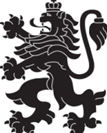 РЕПУБЛИКА БЪЛГАРИЯМинистерство на здравеопазванетоРегионална здравна инспекция-ДобричСЕДМИЧЕН ОПЕРАТИВЕН БЮЛЕТИН НА РЗИ-ДОБРИЧза периода – 16.06 - 22.06.2023 г. (25-та седмица)  0-4 г.5-14 г.15-29 г.30-64 г+65 г.общоЗаболяемост %оо13911513949,20 %оо